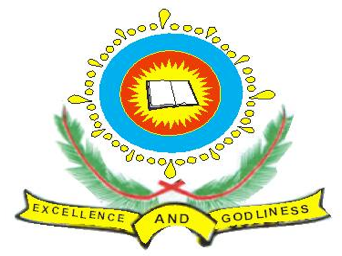 BOWEN UNIVERSITY (Of The Nigerian Baptist Convention) UNIVERSITY RESEARCH GRANT APPLICATION FORM(Please read the Guidelines carefully before answering all the questions)Theme:Sub-theme:Title:Summary:Summary:Estimated BudgetN                         Approved BudgetNGive 3 - 5 keywords of your projectTeam Lead:H index Google Scholar:Email address:Telephone Number:Other Team Members:Two (2) Proposed Journals and their Publishers for publication of your findings:   1)   2)SignaturesTeam Lead’s full Names:Programme:College:Signature:College Provost’s Name:Signature: